（合作社使用，加盖合作社公章）清涧县2021年红枣收购（台账）票据年   月   日         编号：今收到      镇        村       红枣      斤，单价         元/斤，合计（大写）                   。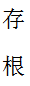                            （合作社盖章）乡镇干部：         收购人：        付款人：清涧县2021年红枣收购（台账）票据年   月   日         编号： 今收到      镇        村       红枣      斤，单价         元/斤，合计（大写）                   。 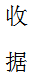 （合作社盖章）乡镇干部：         收购人：        付款人：清涧县2021年红枣收购（台账）票据年   月   日         编号： 今收到      镇        村       红枣      斤，单价         元/斤，合计（大写）                   。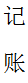                            （合作社盖章）乡镇干部：         收购人：        付款人：清涧县2021年红枣收购（台账）票据年   月   日          编号： 今收到      镇        村       红枣      斤，单价         元/斤，合计（大写）                   。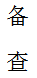                            （合作社盖章）乡镇干部：         收购人：        付款人：